Publicado en  el 17/01/2014 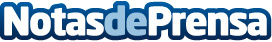 Inforpress Perú y la Cámara de Comercio juntos en el acto de entrega del Premio a Mario Vargas LlosaDatos de contacto:InforpressNota de prensa publicada en: https://www.notasdeprensa.es/inforpress-peru-y-la-camara-de-comercio-juntos_1 Categorias: Comunicación Premios http://www.notasdeprensa.es